Individual Member Renewal SlipMembership Number swca

We hope that you have been happy with your insurance cover and that you will take this opportunity to renew with us again this year.  Your £10 includes Public and Product Liability Insurance.  You can now pay via BACS if you wish to use this service, it is helpful if you could e-mail or phone us to let us know you have paid please use your membership number or name as a reference. Account number 91683225 Sort code 40-09-13

I would like to renew my (please tick)   Public Liability (£10)  Membership Number SWCA ……. Cheque/PO Number……………..Amount to Pay £………………Please make cheques payable to SWCAA and write your membership number on the reverse of your cheque/PO send to 22 Miller Crescent, Barnstaple, EX32 7DZ Please confirm your contact details below.Title: Mr Mrs Miss MsName: ………………………………………………………………………………………………………………Address: …………………………………………………………………………………………………………………………………………………………………………………………………………………………………….……………………………………………………………………………Postcode………………………………..	Phone Number: …………………………e-mail …………………………………………………………………..(please provide an e-mail address if you can so we can e-mail you your confirmation, thus saving resources) Date of Renewal (find this on your confirmation receipt) ……………………………………..........
If you do not wish to renew please let us know so we can amend our records accordingly 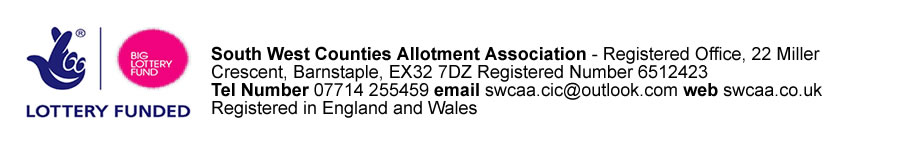 